г. Петропавловск-Камчатский			            «__» февраля 2019 года В соответствии со статьей 160.1 Бюджетного кодекса Российской Федерации, постановлением Правительства Российской Федерации от 23.06.2016 № 574 «Об общих требованиях прогнозирования поступлений доходов в бюджеты бюджетной системы Российской Федерации»,  ПРИКАЗЫВАЮ: Утвердить методику прогнозирования поступлений в краевой бюджет доходов администрируемых Агентством записи актов гражданского состояния и архивного дела Камчатского края и краевым государственным казенным учреждением «Государственный архив Камчатского края», согласно приложению.2. 	Контроль за исполнением настоящего приказа возложить на заместителя руководителя Агентства записи актов гражданского состояния и архивного дела Камчатского края – начальника отдела организации государственной регистрации актов гражданского состояния Журавлева А.С.3. 	Признать утратившим силу приказ Агентства по делам архивов Камчатского края от 19.10.2016 № 46-п «Об утверждении методики прогнозирования поступлений в краевой бюджет доходов, администрируемых Агентством по делам архивов Камчатского края и Краевым государственным казенным учреждением «Государственный архив Камчатского края».4. 	Настоящий приказ вступает в силу через 10 дней со дня его опубликования и распространяется на правоотношения, возникшие с 01 февраля 2019 года. Руководитель Агентства						    Н.А. ПольшинаПриложение к приказу Агентства записи актов гражданского состояния и архивного дела Камчатского края от _________ № ______Методика прогнозирования поступлений в краевой бюджет доходов, администрируемых Агентством записи актов гражданского состояния и архивного дела Камчатского края и краевым государственным казенным учреждением «Государственный архив Камчатского края»Общие положения.Методика прогнозирования поступлений в краевой бюджет доходов (далее – Методика), администрируемых Агентством записи актов гражданского состояния и архивного дела Камчатского края (далее – Агентство) и краевым государственным казенным учреждением «Государственный архив Камчатского края» (далее – КГКУ ГАКК), разработана в целях расчета объемов поступлений доходов в текущем и очередном финансовых годах, а также в плановом периоде.Прогнозирование поступлений в краевой бюджет доходов, администрируемых Агентством и КГКУ ГАКК, осуществляется в соответствии с действующим бюджетным и налоговым законодательством Российской Федерации, а также законодательством Камчатского края.Методы расчета прогноза поступлений доходов в краевой бюджет.При прогнозировании поступлений доходов, администрируемых Агентством и КГКУ ГАКК, применяются следующие методы расчета:прямой расчет, основанный на непосредственном использовании прогнозных значений объемных и стоимостных показателей, уровней ставок и других показателей, определяющих прогнозный объем поступлений прогнозируемого вида доходов;индексация – расчет с применением индекса потребительских цен или другого коэффициента, характеризующего динамику прогнозируемого вида доходов;усреднение – расчет, осуществляемый на основании усреднения годовых объемов доходов не менее чем за 3 года или за весь период поступления соответствующего вида доходов в случае, если он не превышает 3 года;фактическое поступление (применяется в случае отсутствия расчетных данных).Расчеты прогноза поступлений доходов в краевой бюджет производятся в разрезе видов доходов краевого бюджета в соответствии с бюджетной классификацией Российской Федерации.При отсутствии необходимых исходных данных прогноз доходов краевого бюджета осуществляется исходя из оценки поступлений этих доходов в текущем финансовом году.Налоговые и неналоговые доходы2.1. Доходы от сдачи в аренду имущества, находящегося в оперативном управлении органов государственной власти субъектов Российской Федерации и созданных ими учреждений (за исключением имущества бюджетных и автономных учреждений субъектов Российской Федерации).Данный вид доходов краевого бюджета предусмотрен статьей 42 главы 6 раздела II части второй Бюджетного кодекса Российской Федерации.Порядок, условия и сроки внесения арендаторами платы в краевой бюджет за пользование имуществом регулируются главой 34 раздела IV части второй Гражданского кодекса Российской Федерации и определяются договорами аренды;При формировании прогноза по вышеуказанному коду учитывается:сумма площадей, переданных в аренду объектов недвижимого имущества, находящихся в оперативном управлении администратора доходов;средняя годовая стоимость одного квадратного метра переданных в аренду площадей объектов недвижимого имущества;изменение законодательства Российской Федерации;Прогноз доходов от сдачи имущества находящегося в оперативном управлении органов государственной власти субъектов Российской Федерации и созданных ими учреждений   определяется по следующей формуле:П= S аренда год * С аренда * 12 мес. , где:П – прогноз поступлений доходов в бюджет;S аренда год- площадь передаваемых в аренду по договорам;С аренда – среднегодовая стоимость одного квадратного метра. Доходы, поступающие в порядке возмещения расходов, понесенных в связи с эксплуатацией имущества Российской Федерации.Прогнозирование поступлений доходов, связанных с возмещением расходов, понесенных в связи с эксплуатацией имущества, осуществляется на основании данных о текущих и планируемых платежах за коммунальные и эксплуатационные услуги по содержанию здания, переданного в эксплуатацию. Расчет осуществляется методами прямого расчета и индексации показателей.Расчет доходов текущего финансового года основывается на сумме начисленных в текущем финансовом году платежей по действующим договорам и прогнозом начисления платежей до конца текущего финансового года.Расчет доходов очередного и планового периодов основывается на прогнозе данных по текущему году с применением индекса потребительских цен.Для расчета прогноза поступлений в краевой бюджет доходов от возмещения расходов, понесенных в связи с эксплуатацией имущества, используются следующие документы и показатели:расчеты ассигнований по оплате годовых объемов потребления по получателям средств краевого бюджета и видам коммунальных услуг, утверждаемых Министерством жилищно-коммунального хозяйства и энергетики Камчатского края на расчетный период;квартальная и годовая бюджетная отчетность учреждений, за которыми закреплено краевое имущество, за эксплуатацию которого осуществляется возмещение расходов;прогнозные показатели уровня инфляции (индекс потребительских цен);Сумма доходов, прогнозируемая к поступлению в текущем году в краевой бюджет в порядке возмещения коммунальных и эксплуатационных расходов на содержание имущества (Дкэр), рассчитывается по следующей формуле:Дкэр = i ком × S + j экспл × S × CPI,где:Зi ком – годовые затраты на коммунальные услуги, значения которых устанавливаются постановлением Правительства Камчатского края «Об установлении годовых объемов потребления коммунальных услуг (на расчетный период). Данные услуги включают в себя услуги водоснабжения, водоотведения, теплоэнергии, электроэнергии.Зj экспл – годовые затраты на эксплуатационные услуги по содержанию здания (основаны на значениях текущего года). Данные услуги включают в себя вывоз ТБО, эксплуатацию помещений, охрану здания, облуживание теплоузла, очистку прилегающей территории от снега, противопожарную безопасность, и прочие работы (услуги);CPI – индекс потребительских цен по Камчатскому краю (применяется для расчета данных очередного года и планового периода);S – доля площади имущества, переданного в эксплуатацию.Прочие доходы от компенсации затрат бюджетов субъектов Российской Федерации (возврат дебиторской задолженности прошлых лет).Прогнозирование данного вида доходов осуществляется методом прямого расчета исходя из прогнозируемого по состоянию на 1 января очередного финансового года объема дебиторской задолженности, подлежащей возврату в краевой бюджет в очередном финансовом году.2.4. Денежные взыскания (штрафы) за нарушение законодательства Российской Федерации о контрактной системе в сфере закупок товаров, работ, услуг для обеспечения государственных и муниципальных нужд для нужд субъектов Российской Федерации.Правовым основанием администрирования доходов являются статья 46 Бюджетного кодекса Российской Федерации, части 5 и 6 статьи 34, пункты 1 и 2 части 13 статьи 44 Федерального закона от 5 апреля 2013 г. № 44-ФЗ «О контрактной системе в сфере закупок товаров, работ, услуг для обеспечения государственных и муниципальных нужд».Размер денежного взыскания (штрафа) за нарушение законодательства Российской Федерации о контрактной системе в сфере закупок товаров, работ, услуг для обеспечения государственных и муниципальных нужд для нужд Российской Федерации и порядок их исчисления устанавливаются условиями контракта.Начисление дохода производится на основании акта о приемке товаров, работ, услуг, содержащего сведения о принятых результатах исполнения контракта, включая сумму неустойки.Данный вид дохода не носит постоянный характер поступлений и не имеет установленных ставок, в следствии чего расчет осуществляется методом усреднения на основе анализа динамики их фактического поступления за 3 года, предшествующие расчетному периоду.2.5. Прочие доходы от оказания платных услуг (работ) получателями средств бюджетов субъектов Российской Федерации.В качестве источника данных для прогнозирования дохода используются отчетные данные КГКУ ГАКК.	Для расчета прогнозируемого объема доходов используется метод прямого расчета.	Расчет прогнозируемого объема дохода производится по следующей формуле:  	П = 	ПН1 х С1+ ПН2 х С2+…..	 , где:П – прогноз поступлений доходов от оказания платных услуг (работ) в краевой	бюджет;ПН – количество планируемых платных услуг (работ) каждого вида, определяемое на основании статистических данных не менее чем за три года или за весь период оказания услуг (работ) в случае если он не превышает три года (в шт.);С – стоимость платных услуг (работ) каждого вида с учетом изменений, запланированных на очередной год и плановый период.	2.6. Доходы краевого бюджета от возврата остатков субсидий, субвенций и иных межбюджетных трансфертов, имеющих целевое значение прошлых лет из бюджетов Российской Федерации, имеет несистемный характер поступлений.Прогнозирование доходов осуществляется на текущий финансовый год с учетом фактических поступлений по состоянию на 31 октября текущего финансового года и планируемых поступлений в ноябре - декабре текущего финансового года.Об утверждении методики прогнозирования поступлений в краевой бюджет доходов, администрируемых Агентством записи актов гражданского состояния и архивного дела Камчатского края и краевого государственного казенного учреждения «Государственный архив Камчатского края» 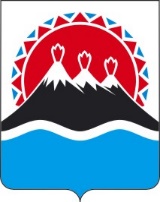 